ΓΡΑΦΕΙΟ ΟΕΥ ΣΥΔΝΕΫLevel 2  / 219-223 Castlereagh Street,  SYDNEY,  NSW 2000Tel: +61 2 9264 9130   -   Fax: +61 2 9264 6135Email:  ecocom-sydney@mfa.grΒαϊανός ΩΡΑΙΟΠΟΥΛΟΣ-ΚΕΛΕΝΗΣ, Προϊστάμενος Γρφ. ΟΕΥ ΣύδνεϋΝΟΕΜΒΡΙΟΣ 2014ΚΛΑΔΙΚΗ ΜΕΛΕΤΗΕΜΦΙΑΛΩΜΕΝΟΙ ΟΙΝΟΙ ΣΤΗΝ ΑΥΣΤΡΑΛΙΑΝΗ ΑΓΟΡΑΑνάλυση της ζήτησης. Παράγοντες που επηρεάζουν την κατανάλωση. Η ζήτηση οίνου είναι ελαστική αναφορικά με τις μεταβολές της τιμής. Σημαντική αύξηση στην μέση κατά κεφαλήν κατανάλωση έχει σημειωθεί με την αύξηση του εισοδήματος τα τελευταία χρόνια. Άλλωστε η μέση αύξηση κατανάλωσης ήταν αποτέλεσμα της μεταπολεμικής ευρωπαϊκής μετανάστευσης, καθότι το αρχικό δείγμα κατανάλωσης προσομοίαζε στο αγγλοσαξονικό. Η κατανάλωση είναι εντοπισμένη στις δύο περισσότερο εκβιομηχανισμένες πολιτείες της χώρας την Βικτώρια (Μελβούρνη) και την Νέα Νότιο Ουαλία (Σύδνεϋ) όπου οι πωλήσεις αντιπροσωπεύουν το 65% του συνόλου.Η μέση κατανάλωση τείνει να μειώνεται με την αύξηση της ηλικίας και είναι αυξημένη στον ανδρικό πληθυσμό. Το λευκό κρασί προτιμάται από τον γυναικείο πληθυσμό ενώ το κόκκινο από τον ανδρικό. Ο αφρώδεις οίνος καταναλώνεται από το 4% του πληθυσμού. Σύμφωνα με στοιχεία του Australian Bureau of Statistics, από το 1998/99 έχουν μειωθεί οι εισαγωγές επιτραπέζιου οίνου ενώ έχουν αυξηθεί οι εισαγωγές αφρωδών οίνων. Συνάγει κανείς πως οι καταναλωτές προτιμούν τους εγχώριους επιτραπέζιους οίνους ενώ για τους αφρώδεις προτιμούν τις εισαγωγές.Έχει αυξηθεί η κατανάλωση κόκκινου επιτραπέζιου οίνου τύπου  Shiraz και Cabernet  ενώ από τους λευκούς προτιμάται το Chardonnay. Ο Αυστραλός καταναλωτής προτιμά ελαφρά φρουτώδη γεύση στο κρασί εντούτοις τελευταία εκτιμάται και ο κλασικός τύπος του λευκού ξηρού εισαγωγής. Αύξηση σε κατανάλωση λευκού παρουσιάζεται στις πιο θερμές κλιματολογικά πολιτείες όπως το Queensland. Η κατανάλωση του μέσου Αυστραλού συντίθεται στατιστικά ως εξής: πέντε ποτήρια κρασί την εβδομάδα, τρία λευκό (εκ των οποίων τα δύο Chardonnay) και δύο κόκκινο.Η αύξηση στην εσωτερική κατανάλωση δεν επηρεάστηκε από την αύξηση στην παραγωγή και το άλμα στις εξαγωγές που επιτεύχθηκε κατά την τελευταία πενταετία. Ωστόσο η ανάπτυξη της εσωτερικής οινοπαραγωγής έστρεψε το ενδιαφέρον των Αυστραλών στα εγχώρια κρασιά. Σε αυτό βοήθησε και η στρατηγική του Buy National εκ μέρους της πολύ δραστήριας Australian Wine and Brandy Corporation. Βεβαίως θα πρέπει να τονισθεί η υψηλότατη ποιότητα των αυστραλιανών οίνων αλλά και το πλεονέκτημα της σχέσης ποιότητα/τιμή (σε αντιπαράθεση με τα εισαγόμενα).Ανάλυση της Αγοράς ΟίνωνΗ Αυστραλιανή αγορά θεωρείται αναμφισβήτητα η σημαιοφόρος των οινοπαραγωγών χωρών του Νέου Κόσμου. Μόλις πριν τρεις δεκαετίες η οινική παραγωγή και η ποιότητα των κρασιών της εθεωρούντο αμελητέες αλλά από τα τέλη της δεκαετίας ’80 η εικόνα άρχισε να μεταβάλλεται με γοργούς ρυθμούς. Ξεπερνώντας το πρώτιστο εμπόδιο της γεωγραφικής της απομόνωσης, η Αυστραλία εισήλθε δυναμικά και με αξιώζεις στην αγορά του κρασιού, κυριολεκτικά «διδάσκοντας» τις χώρες του Παλαιού Κόσμου για τις μεθόδους μάρκετινγκ που υιοθέτησε (ακολουθώντας την κοινή λογική και τη συνεργασία μεταξύ Φορέων, Ακαδημαϊκών ιδρυμάτων, κυβερνήσεων και επιχειρήσεων). Οι Αυστραλοί οινοπαραγωγοί μετά τη σοβαρή κρίση ταυτότητας που πέρασαν στη δεκαετία ’70 είχαν βρει πια το δρόμο τους, σε βαθμό να διερωτώνται και οι πλέον απέλπιδες πως αυτή η απόμακρη χώρα απειλούσε πλέον τις εξαγωγές άλλων χωρών που είχαν εντρυφήσει στο κρασί  εκατονταετηρίδες πριν.. Οι Αυστραλοί «έπαιξαν» (πειραματίστηκαν) πολύ με τις αυτόχθονες και εισαγόμενες ποικιλίες δημιουργώντας βουτυράτα Chardοnnay, μπαχαρένια και με μεστή γεύση Shiraz (Syrah) αλλά και εξαιρετικά αφρώδη. Ακόμα και οι πλέον δύσπιστοι που θεωρούν τα Αυστραλιανά κρασιά ως μη σοφιστικέ ομολογούν πλέον την παντοκρατορία της Αυστραλιανής προσπάθειας η οποία κατατάσσει τη χώρα στην τέταρτη θέση στις παγκόσμιες εξαγωγές οίνου, με άνω των 750 εκ. λίτρων ετησίως.Η Αυστραλία διαθέτει 60 οινοπαραγωγούς ζώνες. Κάθε μία έχει τα ιδιαίτερα χαρακτηριστικά της που αποτυπώνονται στα επιτόπια κρασιά. Η Αυστραλία το γνωρίζει αυτό και φροντίζει να αναδεικνύει τις επιτόπιες γεύσεις, το κλίμα, τα συστατικά του χώματος, την ψυχοσύνθεση των κατοίκων. Βέβαια το πάντρεμα αυτό των γεύσεων δεν εδράζεται μόνον σε γεύσεις της ιδίας κατηγορίας κουζίνας (Γαλλικής, Ιταλικής, Ισπανικής, Ελληνικής, Τουρκικής, εν γένει Μεσογειακής, Γερμανικής, Λιβανέζικης, εν γένει Μεσανατολικής, Ινδικής,  Κινεζικής [Σιτσουάν, Πεκίνου, Σαγκάης, Καντώνας, Χονγκ Κονγκ] αλλά και των περίφημων μπέργκερς ΗΠΑ και Αυστραλίας) αλλά πολλαπλών γαστριμαργικών κουλτουρών αφήνοντας σταδιακά χαλαρά τις επιρροές των άλλων εθνοτήτων να διεισδύσουν σε πολυπολιτισμικούς γευστικούς πειραματισμούς. Για παράδειγμα απολαμβάνουν “πειραγμένη” χωριάτικη σαλάτα με σάλτσα σόγιας και τζίντζερ, σερβίρουν τηγανητή ζαργάνα με τζατζίκι και ταμπουλέ, προσφέρουν ραβιόλια και ραγού από καγκουρώ ή κροκόδειλο με πέστο ρίγανης! Αυτή είναι η λεγόμενη μεταμοντέρνα Αυστραλιανή κουζίνα (ModOz – Modern Aussie) που έχει μπει στον παγκόσμιο γαστρονομικό χάρτη από το πουθενά!   ‘Οσο και αν μας φαίνεται δύσκολο να το πιστέψουμε η Αυστραλία συνιστά πλέον διεθνές υπόδειγμα όσον αφορά στην καλλιέργεια και προώθηση των οινικών της ποικιλιών ενώ οι επιρροές του γαλλικού και ιταλικού σχεδίου στις ετικέττες είναι οφθαλμοφανείς ωθώντας την καταναλώτρια σε απίστευτους συνδυασμούς φαντασίας και πραγματικότητας. Βοηθά βέβαια και η επιτευχθείσα ποιότητα ζωής μια και το υψηλότατο μέσο κατά κεφαλή εισόδημα (άνω των 70,000 δολλ.) επιτρέπει στους λάτρεις του κρασιού να δημιουργούν, να ζωγραφίζουν τη ζωή και να γεύονται ό,τι επιθυμούν. Το πορτραίτο των Αυστραλιανών κρασιών είναι ο υψηλός αλκοολικός βαθμός, τα έντονα αρώματα φρούτων, οι μαλακές τανίνες στοιχεία που τα κάνουν θελκτικά ακόμα και σε κοινό ψαγμένο σε νέες γεύσεις.Το μεγαλύτερο μέρος της οινοπαραγωγής συγκεντρώνεται στο Νότο (50% του συνόλου) και στην περιοχή της Πολιτείας Βικτώριας (Yarra Valley). Στο βορρά το κλίμα είναι τροπικό/υποτροπικό και δεν επιτρέπει την οινική καλλιέργεια. Ανατολικά στην Πολιτεία της Νέας Νοτίου Ουαλίας (παράγεται το 3% της Αυστραλιανής οινικής παραγωγής) διάσημες είναι οι κοιλάδες Hunter Valley και Margaret River.  Στα περίπου 2,000 οινοποιεία της χώρας καλλιεργούνται σχεδόν όλες οι οινικές ποικιλίες του Παλαιού Κόσμου (όχι όμως οι Ελληνικές αν και τελευταία έγινε μια προσπάθεια για την ποικιλία Ασσύρτικο της Σαντορίνης από τον οινοποιό Πάρι Σιγάλα να μεταλαμπαδεύσει την τέχνη καλλιέργειας αυτής της μοναδικής ελληνικής ποικιλίας στη Νότιο Αυστραλία). Ερωτώντας το φημισμένο οινοποιό γιατί επέλεξε αυτήν την οδό που ενδεχομένως αφελληνίσει το κρασί μας μας απάντησε ότι σαφώς δεν έχουν απογαλλοποιηθεί οι ποικιλίες Sauvignon, Chardonnay, Shiraz, συνεπώς γιατί όχι και οι ελληνικές, τουναντίον μια τέτοιας μορφής συνεργασία δημιουργεί ιστορικό προηγούμενο για την ανάδειξη της εικόνας της χώρας μας στα μήκη και τα πλάτη της Οικουμένης. 	Σημειώνεται ότι δεν είναι διανοητό κάποιος να εισάγει ημιπαράνομα βέργες οινικών ποικιλιών άλλων χωρών χωρίς να έχει προηγουμένως λάβει την έγκριση του αρμόδιου για θέματα βιοασφάλειας Αυστραλιανού Υπουργείου Γεωργίας. Η παράνομη εισαγωγή φυτικού ή ζωϊκού υλικού επισύρει μέχρι και ποινή φυλάκισης.Ανάλυση Οινικής Περιοχής “Hunter Valley”Ευρίσκεται 160 χλμ βόρεια του Σύδνεϋ (δύο ώρες οδήγηση), πρωτεύουσας της Νέας Νοτίου Ουαλίας. Είναι η παλαιότερη (άνω των πέντε γενεών) και πιο φημισμένη οινοπαραγωγός ζώνη της Αυστραλίας και διαθέτει 150 υπερσύγχρονες οινοπαραγωγικές μονάδες, 65 υψηλής αισθητικής εστιατόρια και 180 καταλύμματα. Παράλληλα οι υπηρεσίες που προσφέρονται στην περιοχή διευρύνονται από την ύπαρξη των μικρο-ζυθοποιείων, fresco cafés, φιλικές τοπικές κοινωνίες, άψογη τοπική αυτοδιοίκηση πλήρως ηλεκτρονική και επικαιροποιημένη (http://www.winecountry.com.au/plan/towns), σχολές ανάδειξης της μαγειρικής τέχνης, απίστευτους κήπους και δυναμικές αθλητικές διοργανώσεις και δραστηριότητες.  Το όλο περιβάλλον ευνοεί απόλυτα την εσωτερική αναζήτηση, προσφέρει ηρεμία και αποτελεί ιδανικό περιβάλλον για καλλιτέχνες να αποτυπώσουν την επαρχιακή ζωή της Αυστραλίας όπως επίσης και να διοργανωθούν δεξιώσεις γάμων, μουσικές εκδηλώσεις δωματίων και ανοιχτών χώρων, οινογευσίες και γευσιγνωσίες. O σχετικός οινοτουριστικός οδηγός μπορεί να αναζητηθεί στην ηλεκτρονική διεύθυνση: http://issuu.com/huntervalleywinecountry/docs/huntervalleyvg2013/5?e=2369728/1631099   ΔΑΣΜΟΛΟΓΙΚΕΣ ΕΠΙΒΑΡΥΝΣΕΙΣ ΚΑΙ ΕΓΧΩΡΙΟΣ ΦΟΡΟΣ ΔΙΑΝΟΜΗΣ ΟΙΝΩΝO εισαγωγικός δασμός ανέρχεται στο 5% με πρόσθετη επιβάρυνση Α$78.44 ανά λίτρο αλκοόλ. Εντός της Αυστραλίας, κάθε τιμολογούμενη ποσότητα από τον εισαγωγέα στον χονδρέμπορο ή από τον παραγωγό στον χονδρέμπορο/λιανέμπορο επιβαρύνεται με 29% φόρο διανομής. Τα Αυστραλιανά κρασιά όμως λόγω των Κυβερνητικών επιδοτήσεων εκμηδενίζουν σε όρους αγοράς αυτήν την επιβάρυνση με αποτέλεσμα τα εισαγόμενα κρασιά να μην είναι ανταγωνίσιμα επί ίσοις όροις.   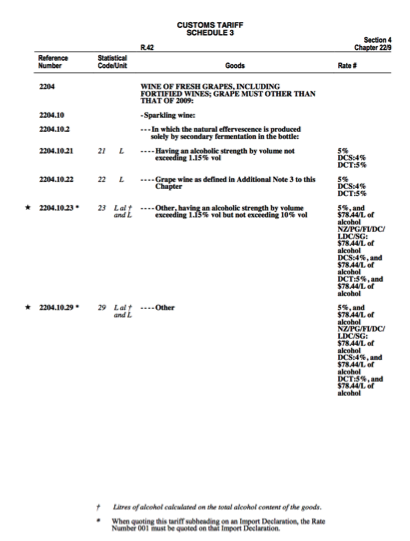 Διεθνείς Εκθέσεις GOOD FOOD & WINE SHOW
Ετήσια 
Website: http://www.goodfoodshow.com.au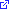 FINE FOOD AUSTRALIA
Web site: http://www.foodaustralia.com.au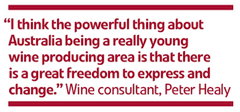 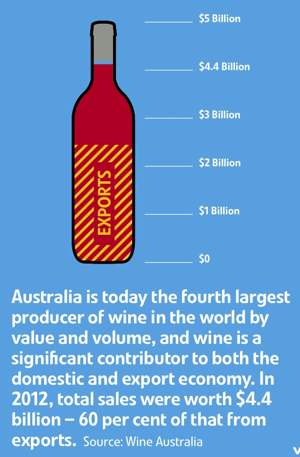 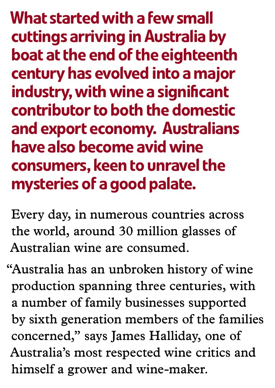 AUSTRALIAN WINE FESTIVALS & SPECIAL EVENTS   (κάντε κλικ επάνω στο όνομα της Έκθεσης)ΟΙΝΙΚΟ ΜΑΡΚΕΤΙΝΓΚ ΣΤΗΝ ΑΥΣΤΡΑΛΙΑImports ManagementChoosing the right wine,Choosing the right distributor,Analysing and advising on trends and directions: Which varietals are trends? What’s the next big thing? How big is the next big thing?DRW offers a set of services based on extensive importing, marketing and sales experience. Over the years we’ve successfully integrated a vast and diverse range of products into the Australian wine market. David Ridge has consulted to distribution groups in China, Vietnam, Hong Kong and Malaysia for the supply of pedigreed European, Australian and New Zealand wine. Authenticity, vision, loyalty, relevance, value and consistency are the critical elements when determining producer and supplier sustainability. DRW Contact:  13 Azalea Street, Propect, SA 5082, m: +61 417 094 334, F: +61 8 8269 7520,                                        Email: david@davidridgewines.com.au  , W: www.davidridgewines.com.au 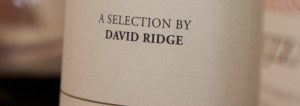 Range of ServicesImported Wine portfolio construction and upgradeDistributor selectionOn-premise and retail wine selectionSourcing of high-quality Buyers Own Branded wineSales managementMarketing services: targeting, brand building and gatekeeper familiarizationDistribution Clients:  Déjà Vu Wine distributors, Mercato: La Cantina Wines, Negociants Australia, Distinguished Vineyards/ Lion Nathan, Options Wine Merchants, Russell Gehling Wines, Bottego Rotolo, Rathbone Wine Group/Four Seasons.Hospitality Clients:  Chianti Classico, The Lion (North Adelaide), Enzo’s, Cibo Espresso, Ma Mensa (Noosa).Wine Producers: Primo Estate  Wines & JOSEPH, Sam Scott Wines, Zitta Wines, Leconfield Wines/Richard Hamilton, Oakridge, Delegat’s Group Limited, Hentley Farm, Step Rd, Gibson Wines, Heathcote Winery, Nepenthe Wines, Michael Hall, Pindarie, Roberts Estate, Sirromet.Wine Industry and Education: AWRI, Australian Wine and Brandy Corporation, Barossa Valley Technical Group/Winemakers Association, Regency College/TAFE, Le Cordon Bleu, UniSA School of Marketing, SAWIA.Publications:  Wine Industry Journal, Wine Business Magazine, The Adelaide Review, The Melbourne Review.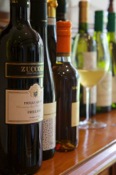 ConsultingChoosing the right wine, the right distributor, the right market and the right approach. Offering consulting services to producers, distributors and retailers throughout the wine industry. Promoting brand health, sales growth and margins for many of the great names of Australian and world wine and maintaining a strong focus on developing the hospitality and service cultures that make the sales process easy.Offering a range of consulting services which include:Analysis of producer– the wines and the propositionIdentifying appropriate routes to market, channels and distribution methodsPreparing to approach and engage a distributorSales and marketing planningWine evaluation of range, qualities and valuesStaff training, including service and salesWine lists and ranges: direction, structure and style for your wine selectionWine writing: tasting notes and sales propositionsΜΑΡΚΕΤΙΝΓΚ ΕΚΤΟΣ ΤΟΥ ΣΥΝΗΘΟΥΣ ΣΥΣΤΗΜΑΤΟΣΓΙΑ ΤΙΣ ΑΝΩΤΕΡΕΣ ΚΑΤΗΓΟΡΙΕΣ ΟΙΝΟΥΠαράδειγμα αποτελεί η προβολή των εκλεκτής κατηγορίας Αυστραλιανών οίνων της περιοχής Barossa Valley, “Penfolds”, όπου ο εξειδικευμένος σχεδιαστής David Linley (και Πρόεδρος του οργανισμού Christie’s UK) παρουσίασε την 6λιτρη φιάλη κρασιού “BIN 170”, παραγωγής 5,544 φιαλών και αξίας $4,800 προς τιμήν του εορτασμού των 170 ετών από την ίδρυση της ξακουστής επιχείρησης από τον Λονδρέζο Christopher Rawson Penfold.  Το ερώτημα που ο σχεδιαστής εκλήθη να απαντήσει του το υπέβαλε ο οινοποιός της εταιρείας, Peter Cago και ήταν επί λεξί: “Why does this luxury stuff belong to the French? Why doesn’t little old Australia play with the big boys?”. Δεδομένου δε της 12% πτώσης των εξαγωγών κόκκινων κρασιών (τιμής άνω των $8) στο 12μηνο Μαρτίου 2013-14, τέτοιες κινήσεις προβολής  μαρτυρούν τις δυνατότητες προσέγγισης των υψηλών εισοδηματικών τάξεων ανά τον κόσμο. Σημεία πώλησης είναι: Penfold’s Cellar Door, Langton’s, Duty Free Stores.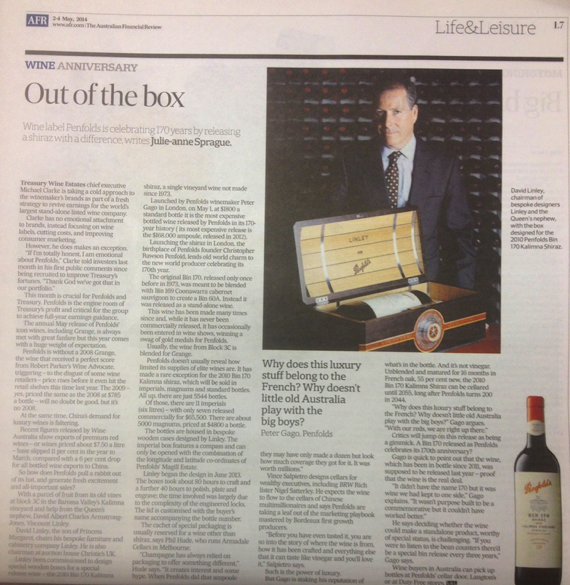 ΙΣΤΟΤΟΠΟΣ ΦΕΣΤΙΒΑΛ ΤΡΟΦΙΜΩΝ/ΠΟΤΩΝ ΣΥΔΝΕΫhttp://www.nswfoodandwine.com.au/sydneycellardoor# ΠΡΟΤΑΣΗ ΒΑΣΙΣΜΕΝΗ ΣΕ ΕΜΠΕΙΡΙΑ ΟΙΝΟΓΝΩΣΙΑΣ ΣΤΗΝ ΑΥΣΤΡΑΛΙΑΝΗ ΑΓΟΡΑΜε αφορμή μια συναρπαστική παρουσίαση στις εγκαταστάσεις της εισαγωγικής εταρείας οίνων «Estate Wines Distributors», αναδείχθηκε η μαγεία και η δυναμική δύο εκ των «πρεσβευτών» Ελληνικών οίνων, σύμφωνα με την κατηγοριοποίηση “New Wines of Greece” της ΕΔΟΑΟ/Εθνικής Διεπαγγελματικής Ένωσης Αμππέλου και Οίνου (www.newwinesofgreece.com/home/), του Ξυνόμαυρου Αμυνταίου και του Ασσύρτικου Σαντορίνης (μοναδικών ποικιλιών ΠΟΠ και ΠΓΕ της χώρας μας) δημιουργώντας το υπόβαθρο για την οργανωμένη προβολή του Ελληνικού οίνου γενικότερα στην Ωκεανία από τη διάσημη εισαγωγική/παραγωγική επιχείρηση ”Estate Wines Distributors”.Ειδικότερα παρουσιάστηκαν οίνοι από εμπνευσμένους οινοποιούς και συγκεριμένα από τα οινοποιεία Άγγελου Ιατρίδη (οινοποιείο 10 ετών) και Πάρι Σιγάλα (οινοποιείο 20 ετών). Οι οινικές ποικιλίες ήταν οι ακόλουθες: Ξυνόμαυρο και Μαλαγουζιά από το πρώτο οινοποιείο και Ασσύρτικο, Αθήρι, Μανδηλαριά, Μαυροτράγανο, Vinsanto (Ενετική ονομασία η οποία όμως κατοχυρώθηκε στην ΕΕ ως ποικιλία με ονομασία προέλευσης από τη Σαντορίνη) από το δεύτερο. Eντύπωση προξένησε η μεθοδολογία της όλης εκδήλωσης όπου κατά σειρά τα δύο οινοποιεία ανέδειξαν τα ιδιόμορφα χαρακτηριστικά των περιοχών που καλλιεργούνται οι εν λόγω οινικές ποικιλίες. Όλες οι ετικέττες οίνων διακρίθηκαν για το γεμάτο τους στόμα, την καλή δομή, το μεταλλικό χαρακτήρα και τη δυνατή επίγευση.Παράλληλα, άλλα οινοποιεία όπως η Γαία Οινοποιητική, το Κτήμα Κυρ-Γιάννη, το Κτήμα Νίκου Λαζαρίδη, το Κτήμα Λυραράκη παρουσίασαν τις οινικές τους ποικιλίες σε κεντρικά εστατόρια του Σύδνεϋ σε συνεργασία με δυναμικές εισαγωγικές ομογενειακές και μη επιχειρήσεις. Αξιοσημείωτη μάλιστα υπήρξε μια βραδυά προώθησης του «Αγιοργίτικου» οίνου από ετικέττες διαφορετικών οινοποιείων.ΚΛΑΔΙΚΑ ΕΝΤΥΠΑ ΑΝΑΔΕΙΞΗΣ ΕΜΦΙΑΛΩΜΕΝΩΝ ΟΙΝΩΝΌσον αφορά σε κύρια κλαδικά ΜΜΕ τροφίμων/ποτών στην Αυστραλιανή αγορά, στην περίπτωση κατά την οποία υπάρξει το ενδεχόμενο προβολής των παραγωγικών μας δυνατοτήτων, αυτά είναι τα εξής:Εβδομαδιαίο ένθετο ”Good Food” της εφημερίδας ”Sydney Morning Herald” (το εποπτεύει ο φιλέλληνας Terry Durack ο οποίος εκδίδει και τον οδηγό καλών εστιατορίων και καφέ στο Σύδνεϋ και στη Μελβούρνη), http://www.goodfood.com.au/ Εβδομαδιαίο ένθετο “New Good Life” της έκδοσης Σ/Κ της ομογενειακής εφημερίδας, της Μελβούρνης «Νέος Κόσμος», Μηνιαίο Περιοδικό ”Gourmet Traveller” της διάσημης εκδότριας Αnthea Loucas, oμογενειακής καταγωγής, http://www.gourmettraveller.com.au/ Μηνιαίο Περιοδικό “Food Service”  για τη βιομηχανία της γαστρονομίας, www.foodservicenews.com.au Τηλεοπτικό Κανάλι “Lifestyle Food” (www.lifestylefood.com.au) του ιδιωτικού δικτύου Foxtel (εκπέμπει επί 24ώρου βάσεως). WINES’ LABELLING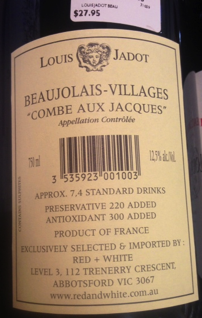 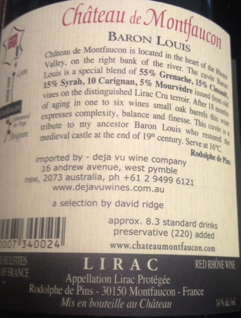 ΣΤΑΤΙΣΤΙΚΑ ΣΤΟΙΧΕΙΑΚΥΡΙΕΣ ΠΟΙΚΙΛΙΕΣ ΑΜΠΕΛΩΝ ΑΥΣΤΡΑΛΙΑΝΗΣ ΑΓΟΡΑΣΣύμφωνα με τα στοιχεία της Winemakers’ Federation of Asutralia (www.wfa.org.au) το 2013 η στρεμματική απόδοση αμπέλων συνολικά ήταν 10% μεγαλύτερη σε σχέση με το 2012, και ήταν η υψηλότερη απο το 2008, με συνολική παραγωγή 1.83 εκ. τόννους. Το ποσοστό αυτό ειναι πάνω κατά 100.000 τόννους από το μέσο όρο για τα τελευταία έξι χρόνια που ηταν 1.73 εκατομμύρια τόννους και ειναι 170.000 τόννους υψηλότερο από το 2012 (παραγωγή 1.66 εκ. τόννους). Όσον αφορά στη συμμετοχή των θερμών περιοχών της Αυστραλίας σε σχέση με την υπόλοιπη, αυτές παρήγαν για το 2013, το 60% των προς σύνθλιψη αμπέλων.Σύνθλιψη Αμπέλων ανά ΠοικιλίαΤο 2013, η σύνθλιψη των λευκών και ερυθρών ποικιλιών αμπέλων αυξήθηκε σε σύγκριση με το 2012, αλλά η αύξηση ήταν πολύ μεγαλύτερη για το ερυθρό κρασί. Η συμμετοχή για το ερυθρό κρασί αυξήθηκε στο ύψος του 52% ενώ για τα λευκά μειώθηκε στο 48% (με το ερυθρό αντιπροσωπεύοντας 946.000 τόννους και τα λευκά αντιπροσωπεύοντας 888.000 τόννους). Οι τρεις πρώτες ερυθρές ποικιλίες Shiraz, Cabernet Sauvignon και Merlot αντιπροσωπεύουν από κοινού το 86% των ερυθρών αμπέλων. Ωστόσο, το μερίδιο των μικρών ποικιλιών (Mataro, Tempranillo, Durif, Sangiovese) αυξήθηκε αισθητά. Στα λευκά κρασιά, to Chardonnay κυριάρχησε με 45%. H επόμενη μεγαλύτερη συνεισφορά ήταν της ποικιλίας Sauvignon Blanc με 11% και της Semillon που έπεσε στο 9%.Ερυθρές ποικιλίες – Shiraz 432.340 τόννοι, Cabernet Sauvignon 249.689 τόννοι, Merlot 131.575 τόννοι.Λευκές ποικιλίες – Chardonnay 397.239 τόννοι, Sauvignon Blanc 98.212 τόννοι, Semillon 77.187 τόννοι.Παραχθείσες Ποικιλίες Λευκών και Κόκκινων Κρασιών στην Αυστραλία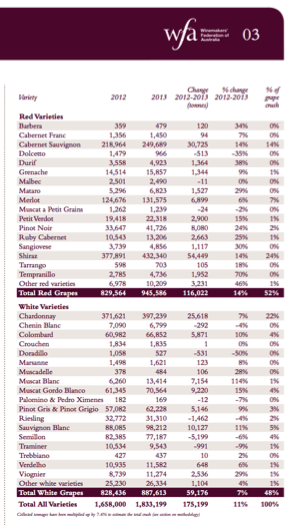 ΑΥΣΤΡΑΛΙΑΝΗ ΟΙΝΟΠΑΡΑΓΩΓΗ ΑΝΑ ΚΥΡΙΑ ΠΟΛΙΤΕΙΑ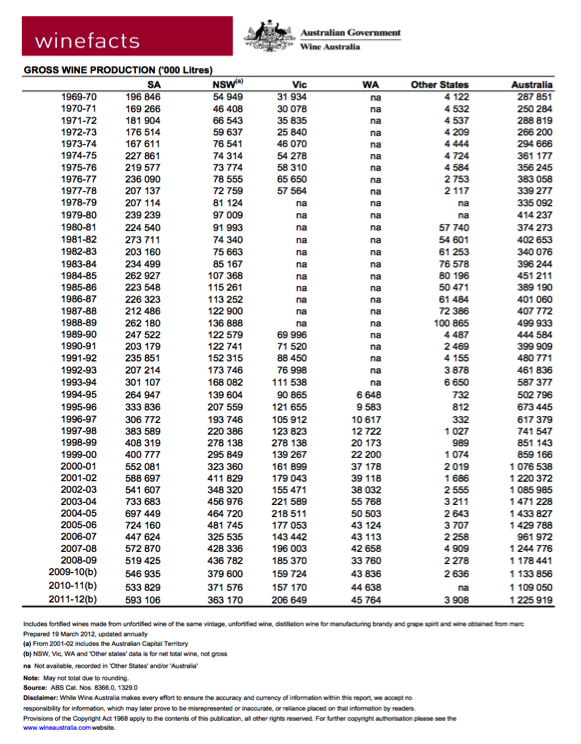 AUSTRALIAN WINE INDUSTRY STATISTICSHighlights of 2012-13 included:The total winegrape intake increased to 1.83 million tonnes of grapesBeverage wine production increased slightly to 1,231 million litresDomestic sales of Australian-produced and imported wine decreased marginally to 537.4 MLΑΥΣΤΡΑΛΙΑΝΗ ΑΓΟΡΑ ΟΙΝΩΝΚάνοντας αναφορά στην αγορά της Αυστραλίας, η χώρα διακατέχεται από έντονη οινική κουλτούρα και αυτό διαφαίνεται από τα δεκάδες οινοποιεία αλλά και από τους οργανισμούς που σχετίζονται με την καλλιέργεια της αμπέλου. Οι σχετικές κλαδικές στατιστικές, σύμφωνα με τα στοιχεία της Wine Asutralia, το αποδεικνύουν:ΚΥΡΙΕΣ ΕΛΛΗΝΙΚΕΣ ΕΞΑΓΩΓΕΣ ΟΙΝΩΝ ΠΑΓΚΟΣΜΙΩΣΌσον αφορά στις εξαγωγές μας, παραθέτω τον ακόλουθο στατιστικό Πίνακα για τον κωδικό 22.04:Από τον ανωτέρω Πίνακα διαφαίνεται ότι η Αυστραλία (με περίπου 250 χιλ. λίτρα) είναι η 13η κατά σειρά χώρα εξαγωγών μας οίνων (ΕΛΣΤΑΤ, 2012). Αυτό οφείλεται πρωταρχικά στην επίδραση του ομογενειακού στοιχείου ( http://www.newwinesofgreece.com/el/h_elliniki_omogeneia/index.html) και κατά δεύτερο λόγο στην είσοδο στην εν γένει Αυστραλιανή αγορά. Ο ελληνικός οίνος (μεταξύ άλλων) πωλείται στα ελληνικά εστιατόρια και δευτερογενώς στα αμιγώς Αυστραλιανά. Σύμφωνα δε με δήλωση του οινοποιού Π.Σιγάλα, το ελληνικό εστιατόριο στην Αυστραλία μπορεί να αποτελέσει εξαίρετο όχημα περαιτέρω διείσδυσης στην αγορά. Τα ελληνικά εστιατόρια (ιδίως τα γκουρμέ) τιμώνται από όλη την ομογένεια αλλά και από την Αυστραλιανή κοινωνία (για σκοπούς είτε κοινωνικούς είτε διενέργειας επιχειρηματικών εκδηλώσεων επιχειρηματικού χαρακτήρα. Η Διεθνής Έκθεση Τροφίμων και Ποτών (www.finefoodaustralia.com.au) η οποία διεξήχθη στο Σύδνεϋ (9-12/9/2013) απετέλεσε ένα πρώτης τάξεως εφαλτήριο για την προώθηση των Ελληνικών Οίνων σε συνδυασμό με τη συμμετοχή μας στη διεξαγωγή ειδικών γαστριμαργικών ενημερωτικών εκδηλώσεων εντός της εν λόγω Εκθέσεως όπως επίσης και εκτός Εκθέσεως, σε κεντρικό ελληνικό εστιατόριο (www.xanthi.com.au), υψηλής αισθητικής, όπου διαθέτει την αίθουσά του, εντός πρότυπου εμπορικού κέντρου (www.westfield.com.au), για την παρουσίαση Ελληνικών πιάτων με δείγματα από τους παραγωγούς που ενδιαφέρονται να συμμετάσχουν στην όλη εκδήλωση και με προσκεκλημένους κλαδικούς δημοσιογράφους και εισαγωγείς. Παρομοίως, ενδιαφέρον υπάρχει και από άλλα ελληνικά εστιατόρια (Medusa, Apollo, Alfa Gastronomia) να συμμετάσχουν σε προγράμματα προώθησης Ελληικών Οίνων.Η σχετική τεχνογνωσία της όλης μεθοδολογίας είναι γνωστή στο σύστημά μας και για παράδειγμα αναφέρω το δια-θεματικό πρόγραμμα εκδηλώσεων των «Ημερών Γαστρονομίας – Ονομασία Προέλευσης Ελληνική» που έλαβε χώρα στο Μουσείο Μπενάκη κατά τον τρέχοντα μήνα και το οποίο περιελάμβανε διαδραστικές και επιμορφωτικές δράσεις όπως:Αντιπροσωπευτική έκθεση προϊόντων (τροφίμων και ποτών) υψηλής ποιότητας από επιλεγμένους Έλληνες παραγωγούς από όλη την Ελλάδα. Προγράμματα γευσιγνωσίας και μαγειρικής από δημοφιλείς chefs (live cooking stage, δωρεάν γευστικές δοκιμές κ.α).Εκδηλώσεις για την ανάδειξη των ελληνικών ποτών και cocktails με τη συμμετοχή διακεκριμένων mixologists.Προβολή τοπικής φυσιογνωμίας αγροτικών περιοχών της Ελλάδος.Θεματικά αφιερώματα με άξονα τη σχέση γαστρονομίας, τουρισμού και πολιτισμού όπως: «Αρχιτεκτονική και Γαστρονομία» από το Ελληνικό Ινστιτούτο Αρχιτεκτονικής. Η οπτική επικοινωνία της γαστρονομίας με τη συμμετοχή διακεκριμένων καλλιτεχνών και δημιουργών. Η ανάδειξη του γαστρονομικού τουρισμού σε συνεργασία με θεσμικούς φορείς. Η ταυτότητα της νέας ελληνικής κουζίνας στο εξωτερικό με ομιλίες από chefs και ιδιοκτήτες κορυφαίων χώρων εστίασης σε μεγάλες πόλεις ανά την υφήλιο. Δωρεάν εκπαιδευτικά εργαστήρια με επιλεγμένα θέματα από τους χώρους της γαστρονομίας, της αρχιτεκτονικής και των εικαστικών τεχνών. Γεγονός είναι ότι τα ελληνικά κρασιά πρέπει να αρχίζουν να αποκτούν σταδιακά ισχυρή επωνυμία στην ευρύτερη Αυστραλιανή αγορά. Σκόπιμη θεωρείται δε η εθνική μας συμμετοχή και για τα επόμενα έτη ώστε να διαφανεί ότι η έντονη εξαγωγική μας δυναμική διακατέχεται από συνέχεια. Λαμβάνοντας υπ’ όψη το υψηλό βιοτικό επίπεδο της Αυστραλίας (μέσο κατά κεφαλή ετήσιο εισόδημα Α$60,000 δολλ.) σε συνδυασμό με τους υψηλούς ρυθμούς δημιουργίας της νέας Αυστραλιανής πολυπολιτισμικής γαστριμαργικής κουλτούρας, τα περιθώρια για τις Ελληνικές εξαγωγές διαφαίνονται ιδιαιτέρως μεγάλα και θεωρούμε ότι αξίζει η αγορά της Αυστραλίας να ενταχθεί στα προγράμματα ΚΟΑ/Κοινής Οργάνωσης Αγοράς που υποβάλλουμε στην ΕΕ για έγκριση και υλοποίηση.ΤΙΜΟΛΟΓΙΑΚΗ ΠΟΛΙΤΙΚΗ ΠΡΟΩΘΗΣΗΣ ΟΙΝΩΝ ΣΕ ΚΑΒΕΣ ΚΑΙ ΣΟΥΠΕΡΜΑΡΚΕΤ (τιμές σε AUD)[σε περίπτωση αγοράς μεγαλύτερων ποσοτήτων παρέχεται επιπλέον έκπτωση 10-15%)ΚΑΤΑΛΟΓΟΣ ΕΙΣΑΓΩΓΕΩΝ /  ΧΟΝΔΕΜΠΟΡΩΝ ΟΙΝΩΝΗ κάτωθι επικαιροποιημένη ηλεκτρονική βάση δεδομένων (παραμετροποιημένη για την περιοχή της Νέας Νοτίου Ουαλίας, πρωτεύουσα το Σύδνεϋ) παρέχει επακριβή στοιχεία για την αγορά:http://www.yellowpages.com.au/search/listings?clue=wine+distributors&locationClue=New+South+Wales&lat=&lon=ΕΤΑΙΡΕΙΕΣ ΣΤΗΝ ΑΥΣΤΡΑΛΙΑΠΟΥ ΕΙΣΑΓΟΥΝ ΚΑΙ ΔΙΑΝΕΜΟΥΝ ΟΙΝΟΠΝΕΥΜΑΤΩΔΗ ΑΠΟ ΕΛΛΑΔAΚΥΡΙΑ ΟΡΟΛΟΓΙΑUPC:   Units (bottles) per cartonWSL:  Wholesale Price per cartonLUC:    Landed Unit Cost (Wholesale + WET /bottle)Crown Imports/Exports Pty. Ltd.
George Charalambous
PO Box 135 Preston Victoria 3072 Australia
Phone +61 3 9462 0177 Fax +61 3 9462 3288
Email crownimports@yahoo.com.auwww.crownimports.com.au ESTATE WINE DISTRIBUTORS        Mr Peter Papanikitas (0417-088337)  Managing Director       Unit 12, 5 Clerke Place
       Kurnell NSW 2231
       Phone: +61 2 9668 9930
       Fax: +61 2 9668 9904
       sales@estatewines.com.au       peter@estatewines.com.au        www.estatewines.com.au      (import Alpha Estate Wines, Patraiki, Cambas, Calliga Boutari Kourtaki Domaine Hatzimichalis).             Domaine Lazaridis) Ouzo (Sans Rival) Masticha.  Tsipouro (Idoniko). Beers (Marathon, Mythos).FLOX INDUSTRIES        377 Settlement Road, Thomastown VIC 3074
      tel (03) 94647299, fax (03)94647599  	   Founder: Harry TashounidisGeneral Manager: Jim PilakisMarketing Manager: Lukas Papargiris  (Luke Iris)  luke@floxwines.com.au www.floxwines.com.au Ouzo (METAXA, TSANTALI,KATSAROU),Tsipouro (TSANTALI), Brandy (METAXA, HADZIPAVLOU, THOMOPOULOS), Wines (TSANTALI, MALAMATINAS), Gift items Ouzo & Brandy “Athena”(ROUSALI), Ouzo & Brandy (TSAKALIDIS), Beer “Alfa Lager” (ATHENIAN BREWERY), Mineral water (SOUROTI), VERGINA BEER.MILOWAY     283, Homer Str., EARLWOOD NSW 2206    tel (2)9559 5673, fax (2)9559 2870 		 (Maria & Costas Hypermachou)    miloway@bigpond.com     (import wines Lazarides, Lafkiotis)OMEGA FOODS 33, Adam Str., HINDMARSH SA 5007tel (8)8346 6499, fax (8)8346 3144  		(Stella Kontopoulos)(import Boutaris, Kambas, Metaxa,Brandy, Hadjipavlou, Calikounis (Masticha-Raki-Triantafyllo, Ouzo), Tsipouro Katsaros)  TYRNAVOS IMPORTS 44, Brady Rd., NORTH DANDENONG VIC 3175 tel (3)9795 1100, 9569 8219,  fax (3)9701 1529		 (Achilleas Tsoukras)   0412 371950(import HATZIMICHALIS Wines)DOUGLAS LAMB WINESP.O.BOX 24Woollahra NSW 1350AustraliaT+61 3 9417 1773F+61 2 9225 9741Mr John Lamb (0412 444 812)bureau@douglaslambwines.com.au www.douglaslambwines.com.au (import  GAIA, KYR GIANNI, ARGYROS, GEROVASILEIOU, ANTONOPOULOS, SAMOS COOPERATIVE, KARANAKI (Amyntaion Sparkling Wines).DISTRIBUTION HOUSES: Sydney, Melbourne, Brisbane.AGENTS: Hobart, Canberra.DÉJÀ VUPO Box 783, Pymble NSW 2073Tel: 1300 655 732Fax: 1300 656 166sales@dejavuwines.com.au Andrew Cameron   acameron@dejavuwines.com.au Barney Fallows  bfallows@dejavuwines.com.au - - -ΟΙΝΙΚΟΣ ΟΔΗΓΟΣ «WINE COMPANION»http://www.winecompanion.com.au/wineries/australian-wine-regionshttp://www.winecompanion.com.au/wine-essentials/vintage-chart http://www.winecompanion.com.au/wine-essentials/wine-education/varietal-wine-styles-and-regions Wine and Food: It all depends on your starting point: there are conventional matches for overseas classics such as caviar (Champagne), fresh foie gras (Sauternes, Riesling or Rose), and new season Italian white truffles (any medium-bodied red). Here the food flavour is all important, the wine merely incidental.Understanding Winery RatingsJames Halliday has provided a detailed explanation of how he rates wineries.Winery name:Although it might seem that stating the winery name is straightforward, this is not necessarily so. To avoid confusion, wherever possible I use the name that appears most prominently on the front label of the wine.Winery rating:The effort to come up with a fair winery rating system continues. As last year, I looked at the ratings for this and the previous two years; if the wines tasted this year justified a higher rating than last year, that higher rating has been given. If, on the other hand, the wines are of lesser quality, I took into account the track record over the past two years (or longer where the winery is well known) and made a judgement call on whether it should retain its ranking, or be given a lesser one. Where no wines were submitted by a well-rated winery which had a track record of providing samples, I used my discretion to roll over last year’s rating. The precise meanings attached to the winery star rating is as follows. Two caveats: first, I retain a discretionary right to depart from the normal criteria. Second, the basis of the rating will best be understood on the website, where all wine ratings appear.Outstanding winery regularly producing wines of exemplary quality and typicity. Will have at least two wines rated at 94 points or above, and had a five-star rating for the previous two years. 4.9%. Where the winery name is itself is printed in red, it is a winery generally acknowledged to have a long track record of excellence – truly the best of the best. 3.8%Outstanding winery capable of producing wines of very high quality, and did so this year. Also will usually have at least two wines rated at 94 points or above.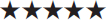 Excellent winery able to produce wines of high to very high quality, knocking on the door of a 5-star rating. Will normally have one wine rated at 94 points or above, and two (or more) at 90 and above, others 87-89.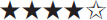 Very good producer of wines with class and character. Will have two (or more) wines rated at 90 points and above (or possibly one at 94 and above).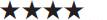  A solid, usually reliable, maker of good, sometimes very good wines. Will have one wine at 90 points and above, others 87-89.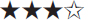 A typically good winery, but often has a few lesser wines. Will have wines at 87-89 points. The rating is given in a range of circumstances: where there have been no tastings in the 12-month period; where there have been tastings, but with no wines scoring more than 86 points; or where the tastings have, for one reason or another, proved not to fairly reflect the reputation of a winery with a track record of success.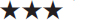 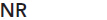 Contact details:The details are usually those of the winery and cellar door, but in a few instances may simply be a postal address; this occurs when the wine is made at another winery or wineries, and is sold only through the website and/or retail.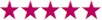 Region:Each winery is categorised into regions and subregions. Occasionally you will see ‘Various’ as the region. This means the wine is made from purchased grapes, from a number of regions, often a winery without a vineyard of its own.Opening hours:Although a winery might be listed as not open or only open on weekends, some may in fact be prepared to open by appointment. Many will, some won’t; a telephone call will establish whether it is possible or not.Winemaker:In all but the smallest producers, the winemaker is simply the head of a team; there may be many executive winemakers actually responsible for specific wines in the medium to large companies (80 000 cases and upwards).Date of establishment:Keep in mind that some makers consider the year in which they purchased the land to be the year of establishment, others the year in which they first planted grapes, others the year they first made wine, and so on. There may also be minor complications where there has been a change of ownership or break in production.Vineyards:Shows the hectares of vineyard/s owned by the winery.Dozens:This figure (representing the number of 9-litre (12-bottle) cases produced each year) is merely an indication of the size of the operation. Some winery entries do not feature a production figure: this is either because the winery (principally, but not exclusively, the large companies) regards this information as confidential.Summary:James' summary of the winery. Little needs be said, except that I have tried to vary the subjects I discuss in this part of the winery entry.DateDateDateEvent NameApril 2015 (TBC)Anderson's Mill FestivalAnderson's Mill FestivalOctober 2014 (TBC)Artisans of Barossa Cellar Door DayArtisans of Barossa Cellar Door Day1-31 May 2014Aussie Wine Month 2014Aussie Wine Month 201418 October 2014Avoca Cup RacesAvoca Cup RacesNovember 2014 (TBC)Ballarat By The GlassBallarat By The GlassApril 2015 (TBC)Barossa Vintage FestivalBarossa Vintage Festival11 October 2014 (TBC)Bendigo Wealth Heritage UncorkedBendigo Wealth Heritage Uncorked3-4 May 2014Bickley Harvest FestivalBickley Harvest Festival13 September 2014The  Broke Village FairThe  Broke Village Fair15-16 November 2014Brown Brothers 28th Wine & Food FestivalBrown Brothers 28th Wine & Food Festival15-16 November 2014Budburst - Macedon Ranges Wine and Food FestivalBudburst - Macedon Ranges Wine and Food Festival6 December 2014Burnbrae's Black Tie BBQBurnbrae's Black Tie BBQ31 October 2014 (TBC)The  Bushing Lunch - McLaren Vale WinemakersThe  Bushing Lunch - McLaren Vale Winemakers3 May 2014Campbells Bobbie Burns DinnerCampbells Bobbie Burns DinnerFebruary 2015 (TBC)Canberra Food & Wine ExpoCanberra Food & Wine Expo11 January 2015Cape Jaffa Seafood & Wine FestivalCape Jaffa Seafood & Wine Festival20-22 February 2015 (TBC)2015  Cellar Door Wine Festival - Adelaide2015  Cellar Door Wine Festival - Adelaide9-10 August 2014Cellar Treasures WeekendCellar Treasures WeekendAugust 2015 (TBC)2015  Champagne National Master Class Series2015  Champagne National Master Class SeriesSeptember 2015 (TBC)2015  Champagne National Master Class Series2015  Champagne National Master Class Series13 November 2014CHILL - An International Wine & Culinary EventCHILL - An International Wine & Culinary Event17-19 October 2014Coonawarra Cabernet CelebrationsCoonawarra Cabernet Celebrations1-31 July 2014Coonawarra Cellar DwellersCoonawarra Cellar Dwellers13-14 February 2015Coonawarra Vignerons 'Classic Clash' Petanque TournamentCoonawarra Vignerons 'Classic Clash' Petanque Tournament8 January 2015Coonawarra Vignerons Cup Race DayCoonawarra Vignerons Cup Race Day17 August 2014Coonawarra Wine Tasting Roadshow - AdelaideCoonawarra Wine Tasting Roadshow - Adelaide10 August 2014Coonawarra Wine Tasting Roadshow - BrisbaneCoonawarra Wine Tasting Roadshow - Brisbane15 August 2014Coonawarra Wine Tasting Roadshow - HobartCoonawarra Wine Tasting Roadshow - Hobart14 August 2014Coonawarra Wine Tasting Roadshow - MelbourneCoonawarra Wine Tasting Roadshow - Melbourne19 August 2014Coonawarra Wine Tasting Roadshow - PerthCoonawarra Wine Tasting Roadshow - Perth12 August 2014Coonawarra Wine Tasting Roadshow - SydneyCoonawarra Wine Tasting Roadshow - SydneyJanuary 2015 (TBC)Gold Coast Food & Wine ExpoGold Coast Food & Wine Expo17-19 October 2014The  Good Food & Wine Show - BrisbaneThe  Good Food & Wine Show - Brisbane30 May-1 June 2014The  Good Food & Wine Show - MelbourneThe  Good Food & Wine Show - Melbourne11-13 July 2014The  Good Food & Wine Show - PerthThe  Good Food & Wine Show - Perth27-29 June 2014The  Good Food & Wine Show - SydneyThe  Good Food & Wine Show - Sydney3-4 May 2014Grampians Grape Escape - The Food & Wine FestivalGrampians Grape Escape - The Food & Wine FestivalSeptember-November 2014The  Great Geelong Wine PourThe  Great Geelong Wine Pour4 April 2015Griffith La Festa - Faces of AustraliaGriffith La Festa - Faces of Australia4-5 October 2014Heathcote Wine & Food FestivalHeathcote Wine & Food Festival29 October-2 November 20142014  Hepburn Springs Swiss & Italian Festa2014  Hepburn Springs Swiss & Italian Festa17 May 2014The  High Country HarvestThe  High Country HarvestJune 2014 (TBC)Hot Red Hawke's Bay 2014Hot Red Hawke's Bay 2014June 2014 (TBC)Hot Red Hawke's Bay 2014Hot Red Hawke's Bay 201429 May 2014Hunter Valley Legends & Wine Awards DinnerHunter Valley Legends & Wine Awards Dinner2 November 2014Hunter Valley Uncorked BalmoralHunter Valley Uncorked Balmoral1-30 June 2014Hunter Valley Wine & Food MonthHunter Valley Wine & Food Month25-27 July 2014International Pinot Noir CelebrationInternational Pinot Noir Celebration22 November 2014Jazz at the Swigmore HallJazz at the Swigmore Hall15-16 November 2014La Dolce VitaLa Dolce Vita26 October 2014Lake Breeze Picnic 14Lake Breeze Picnic 14November 2014 (TBC)Langhorne Creek Vignerons' Race DayLanghorne Creek Vignerons' Race Day25 June 2014Langton's Classification of Australian Wine VILangton's Classification of Australian Wine VI6-7 June 2014Leeton in Food & Wine - Winemakers Tapas NightLeeton in Food & Wine - Winemakers Tapas Night7-8 February 2015Love Langhorne CreekLove Langhorne Creek17-18 May 2014Lovedale Long LunchLovedale Long Lunchfrom 16 May 20142014  Lowe Wine School2014  Lowe Wine School16 November 2014Malmsbury Village Wine & Food FayreMalmsbury Village Wine & Food Fayre21-23 November 2014Margaret River Gourmet EscapeMargaret River Gourmet EscapeJune 2014 (TBC)Margaret River Wine in BrisbaneMargaret River Wine in BrisbaneJune 2014 (TBC)Margaret River Wine in MelbourneMargaret River Wine in MelbourneJune 2014 (TBC)Margaret River Wine in PerthMargaret River Wine in PerthJune 2014 (TBC)Margaret River Wine in SydneyMargaret River Wine in SydneyNovember 2014 (TBC)Margaret River Wine Show MasterclassMargaret River Wine Show Masterclass14 February 2015Marlborough Wine & Food FestivalMarlborough Wine & Food FestivalOctober 2015 (TBC)The  Marlborough Wine WeekendThe  Marlborough Wine Weekend25 October 2014Master & Apprentice DinnerMaster & Apprentice Dinner7-9 June 20142014  McLaren Vale Sea & Vines Festival2014  McLaren Vale Sea & Vines FestivalMarch 2015 (TBC)Melbourne Food & Wine FestivalMelbourne Food & Wine Festival4 October 2014Milawa Gourmet Region 30km DinnerMilawa Gourmet Region 30km Dinner31 October-4 November 2014Mildura Jazz, Food & Wine FestivalMildura Jazz, Food & Wine Festival6-7 February 2015Mornington Peninsula International Pinot Noir CelebrationMornington Peninsula International Pinot Noir Celebration7-9 June 2014Mornington Peninsula Winter Wine WeekendMornington Peninsula Winter Wine Weekend10 August 2014Mudgee Wine & Food Fair Balmoral BeachMudgee Wine & Food Fair Balmoral Beachmid-September 2014 (TBC)Mudgee Wine & Food FestivalMudgee Wine & Food Festival3-5 October 2014Murrumbateman Moving FeastMurrumbateman Moving Feast17 June 2014National Sparkling Red Day AustraliaNational Sparkling Red Day AustraliaFebruary-March 2015 (TBC)RegioNZ by the Glass - MelbourneRegioNZ by the Glass - MelbourneFebruary-March 2015 (TBC)RegioNZ by the Glass - SydneyRegioNZ by the Glass - Sydney13-18 October 2014Riesling Master ClassRiesling Master Class18 October 2014Riverland Wine & Food FestivalRiverland Wine & Food Festival21-25 May 2014Savour TasmaniaSavour Tasmania1-30 November 20142013  Sculpture in the Vineyards2013  Sculpture in the Vineyardsmid-February 2015 (TBC)Shakespeare in the VinesShakespeare in the Vines11-12 October 2014Shedfest - Yarra Valley Wine FestivalShedfest - Yarra Valley Wine Festival7-8 June 201411th  Shoalhaven Coast Winter Wine Festival11th  Shoalhaven Coast Winter Wine Festival8 June 2014Stew and Shiraz @ Whistler WinesStew and Shiraz @ Whistler WinesOctober 2014 (TBC)Stonier International Pinot Noir Tasting (SPINOT)Stonier International Pinot Noir Tasting (SPINOT)21-22 June 2014Subaru Yarra Valley's Shortest LunchSubaru Yarra Valley's Shortest Lunch1-28 February 2015Summerside FestivalSummerside Festival26 October 2014Sunbury Wine & Food Festival 2014Sunbury Wine & Food Festival 201414 September 20142014  Sydney Italian Wine and Food Festival2014  Sydney Italian Wine and Food FestivalMay 2014 (TBC)Sydney Wine Trail & Harvest FestivalSydney Wine Trail & Harvest Festival7 March 2015Taminick Cellars Vintage Long LunchTaminick Cellars Vintage Long Lunch7 August 2014Tasmania Unbottled 2014 - BrisbaneTasmania Unbottled 2014 - Brisbane5 August 2014Tasmania Unbottled 2014 - MelbourneTasmania Unbottled 2014 - Melbourne11 August 2014Tasmania Unbottled 2014 - SydneyTasmania Unbottled 2014 - SydneyMarch 2015 (TBC)2015  Taste Great Southern2015  Taste Great Southern13-16 November 2014Taste of AucklandTaste of Auckland28 December 2014-3 Janurary 2015The  Taste of TasmaniaThe  Taste of Tasmania2-3 August 2014Taste of the BlackwoodTaste of the Blackwood19-20 July 2014Taste of the TamarTaste of the Tamar20-22 August 2014Taste Orange at SydneyTaste Orange at Sydney16 November 2014Toast Martinborough Wine, Food & Music FestivalToast Martinborough Wine, Food & Music Festival1-2 November 2014Toast to the Coast FestivalToast to the Coast Festival5-8 September 2014Townsville BMW Sensation Food and Wine FestivalTownsville BMW Sensation Food and Wine Festival7-9 June 2014Trails, Tastings & Tales - Glenrowan Food & Wine FestivalTrails, Tastings & Tales - Glenrowan Food & Wine Festival25-26 October 2014Unwined Western AustraliaUnwined Western AustraliaOctober 2014 (TBC)The  WCA Adelaide Wine Show LuncheonThe  WCA Adelaide Wine Show LuncheonOctober 2014 (TBC)The  WCA Melbourne Wine Show LuncheonThe  WCA Melbourne Wine Show LuncheonJune 2014 (TBC)WCA Vintage Report - AdelaideWCA Vintage Report - AdelaideJune 2014 (TBC)WCA Vintage Report - MelbourneWCA Vintage Report - MelbourneJune 2014 (TBC)WCA Vintage Report - SydneyWCA Vintage Report - Sydney7-8 June 2014Weekend Fit for a King Wine & Food FestivalWeekend Fit for a King Wine & Food Festival2 October 2014 (TBC)Wine Day OutWine Day Out1-2 November 2014Wine, Roses and all that Jazz FestivalWine, Roses and all that Jazz Festival25-27 July 2014Winter Blues FestivalWinter Blues Festival26-27 July 2014Winter Reds - Capture the SeasonWinter Reds - Capture the SeasonSnapshot120122013Change (%)Australian wine companies2,5722,5730.0Vineyard area (ha)2148,509naWinegrape intake (tonnes)1,658,0001,833,19911Beverage wine production(ML)1,1251,2310.8Domestic sales (Australian wine)(ML)457.3453.1-0.9Exports(ML)721.2678.3-6.0(A$ million)1852.51760.0-5(A$/L)2.572.601.0Imports(ML)82.584.32.2(A$ million)529.7576.78.9(A$/L)6.426.846.6Κύριες Πολιτείες Καλλιέργειας ΑμπέλωνNότια Αυστραλία (48% επί συνόλου), Νέα Νότιος Ουαλία (29% επί συνόλου),Βικτώρια (18% επί συνόλου).  Aυστραλιανές Εισαγωγές Οίνων (2011)57 εκ. Λίτρα εμφιαλωμένων επιτραπέζιων οίνωνΑυστραλιανές Εξαγωγές Εμφιαλωμένων Οίνων700 εκ . λίτρα (2011),  Α$ 2.2 δις.Κύριες Εξαγωγικές Αγορές Αυστραλ. ΟίνωνΗΒ, ΗΠΑ, Καναδάς, Κίνα, Γερμανία, ΝΖΑυστραλιανές Εγχώριες Πωλήσεις Οίνων400 εκ. Λίτρα (2011),  Α$ 1.8δις.Ποσοστό επί Αυστρ.Εξαγωγών Οίνων (οίνων τιμής Α$2.50-Α$4.99)70%Κύριες Οινικές Ποικιλίες ΑυστραλίαςShiraz, Chardonnay, Cabernet Sauvignon, Merlot, SemillonAυστραλιανές Εισαγωγές ΟίνουAυστραλιανές Εισαγωγές ΟίνουAυστραλιανές Εισαγωγές ΟίνουAυστραλιανές Εισαγωγές ΟίνουFY2010FY2011FY2012A$000A$000A$0002204 Wine of fresh grapes, including fortified wines; grape must other than that of 20092204 Wine of fresh grapes, including fortified wines; grape must other than that of 20092204 Wine of fresh grapes, including fortified wines; grape must other than that of 20092204 Wine of fresh grapes, including fortified wines; grape must other than that of 2009All countries474,665487,852552,803Argentina1,0311,4302,206Austria695666598Belgium15473133Belize24Bosnia-Herzegovina9Brazil22957Canada400175264Chile2,7713,1944,511China57345114Cote d'Ivoire1Croatia248669Cyprus25290189Denmark715France142,855160,323181,717French Polynesia10FYR Macedonia13642107Georgia10623Germany3,0533,4423,359Greece876575881Hong Kong (SAR of China)136651Hungary261242267Iran25Ireland26Israel230166108Italy38,42731,22033,770Japan986441Lebanon533968Luxembourg3Malaysia90143147Malta6Mexico3Moldova53Montenegro417Netherlands1071,196118New Zealand261,204263,982302,202Niger8841Peru1Portugal2,6292,6522,496Republic of Korea18Romania144460Serbia537547Singapore471414Slovenia243838South Africa5,9594,4013,158Spain8,0338,3078,794Sweden848Switzerland7433Tuvalu6Ukraine1United Arab Emirates310268111United Kingdom8631,3371,567United States1,4451,4002,407Uruguay15427(22.04) Κρασιά από νωπά σταφύλια, στα οποία περιλαμβάνονται και τα εμπλουτισμένα με αλκοόλη κρασιά. Μούστος σταφυλιών, που έχει υποστεί μερική ζύμωση και που έχει αποκτημένο αλκοολικό τίτλο > 0,5% vol ή που έχει πρόσθετο αποκτημένο αλκοολικό τίτλο > 0,5% vol.(22.04) Κρασιά από νωπά σταφύλια, στα οποία περιλαμβάνονται και τα εμπλουτισμένα με αλκοόλη κρασιά. Μούστος σταφυλιών, που έχει υποστεί μερική ζύμωση και που έχει αποκτημένο αλκοολικό τίτλο > 0,5% vol ή που έχει πρόσθετο αποκτημένο αλκοολικό τίτλο > 0,5% vol.(22.04) Κρασιά από νωπά σταφύλια, στα οποία περιλαμβάνονται και τα εμπλουτισμένα με αλκοόλη κρασιά. Μούστος σταφυλιών, που έχει υποστεί μερική ζύμωση και που έχει αποκτημένο αλκοολικό τίτλο > 0,5% vol ή που έχει πρόσθετο αποκτημένο αλκοολικό τίτλο > 0,5% vol.(22.04) Κρασιά από νωπά σταφύλια, στα οποία περιλαμβάνονται και τα εμπλουτισμένα με αλκοόλη κρασιά. Μούστος σταφυλιών, που έχει υποστεί μερική ζύμωση και που έχει αποκτημένο αλκοολικό τίτλο > 0,5% vol ή που έχει πρόσθετο αποκτημένο αλκοολικό τίτλο > 0,5% vol.EΛΛΗΝΙΚΕΣ ΕΞΑΓΩΓΕΣ 2013EΛΛΗΝΙΚΕΣ ΕΞΑΓΩΓΕΣ 2013EΛΛΗΝΙΚΕΣ ΕΞΑΓΩΓΕΣ 2013EΛΛΗΝΙΚΕΣ ΕΞΑΓΩΓΕΣ 2013ΑΡΙΘΜΟΣ ΣΤΑΤΙΣΤΙΚΗΣ ΚΑΙ ΧΩΡΑΙανουάριος – Δεκέμβριος 2012Ιανουάριος – Δεκέμβριος 2012Ιανουάριος – Δεκέμβριος 2012ΑΡΙΘΜΟΣ ΣΤΑΤΙΣΤΙΚΗΣ ΚΑΙ ΧΩΡΑΑΞΙΑ (ΕΥΡΩ)ΠΟΣΟΤΗΤΑ ΣΕ ΚΙΛΑΑΛ. ΜΟΝΑΔΕΣ ΣΕ ΛΙΤΡΑΣΥΝΟΛΟ ΠΡΟΪΟΝΤΟΣ 22.0466,218,70234,421,56131,991,181(004) ΓΕΡΜΑΝΙΑ27,107,57716,174,96814,462,095(400) Η Π Α8,761,5402,020,8612,394,351(001) ΓΑΛΛΙΑ5,119,9183,664,8653,476,191(404) ΚΑΝΑΔΑΣ4,174,721957,9971,126,519(600) ΚΥΠΡΟΣ2,877,845999,066888,026(006) ΗΝΩΜΕΝΟ ΒΑΣΙΛΕΙΟ2,740,757745,891380,721(017) ΒΕΛΓΙΟ2,476,1821,134,8071,006,253(005) ΙΤΑΛΙΑ2,117,6724,358,5523,877,205(003) ΚΑΤΩ ΧΩΡΕΣ1,813,378877,965851,876(720) ΚΙΝΑ1,609,711385,475438,190(038) ΑΥΣΤΡΙΑ1,077,402521,986336,787(039) ΕΛΒΕΤΙΑ894,065226,380270,538(800) ΑΥΣΤΡΑΛΙΑ635,946208,577246,785 (060) ΠΟΛΩΝΙΑ560,524402,393409,426(075) ΡΩΣΙΑ542,559259,461294,566(008) ΔΑΝΙΑ458,788160,672150,367(030) ΣΟΥΗΔΙΑ346,387144,38880,848(061) ΔΗΜΟΚΡΑΤΙΑ ΤΗΣ ΤΣΕΧΙΑΣ299,324213,067217,302(740) ΧΟΓΚ-ΚΟΓΚ298,19873,96187,119(064) ΟΥΓΓΑΡΙΑ276,890126,732153,512(508) ΒΡΑΖΙΛΙΑ220,78454,09264,895(032) ΦΙΝΛΑΝΔΙΑ218,33082,30582,499(952) ΕΦΟΔ.ΠΛΟΙΩΝ ΜΕ ΤΡΙΤ.ΧΩΡΕΣ.212,98443,24348,948(055) ΛΙΘΟΥΑΝΙΑ186,022106,236137,176(732) ΙΑΠΩΝΙΑ184,80828,53334,068(011) ΙΣΠΑΝΙΑ126,03247,68344,599(068) ΒΟΥΛΓΑΡΙΑ109,80742,36037,976(412) ΜΕΞΙΚΟ83,95774,11888,941(072) ΟΥΚΡΑΝΙΑ83,85337,47242,465(070) ΑΛΒΑΝΙΑ78,76673,41887,162ΕΜΦΙΑΛΩΜΕΝΟΙ ΟΙΝΟΙΕΜΦΙΑΛΩΜΕΝΟΙ ΟΙΝΟΙΕΜΦΙΑΛΩΜΕΝΟΙ ΟΙΝΟΙΕΜΦΙΑΛΩΜΕΝΟΙ ΟΙΝΟΙΕΜΦΙΑΛΩΜΕΝΟΙ ΟΙΝΟΙΕΜΦΙΑΛΩΜΕΝΟΙ ΟΙΝΟΙΚατηγορίαΠοικιλίαΠοικιλίαΕπωνυμίαΟινοποιητική ΕπιχείρησηΤιμή ΠροσφοράςΛευκόςYellowYellowglen Yellow NV9.99ΛευκόςSauvignon BlancSauvignon BlancWairau HillsMarlborough12.99ΛευκόςSauvignon BlancSauvignon BlancVilla MariaMarlborough16.99ΛευκόςSauvignon BlancSauvignon BlancCloudy BayMarlborough28.99ΛευκόςSauvignon BlancSauvignon BlancBrancott EstateMarlborough14.99ΛευκόςSauvignon BlancSauvignon BlancShaw & SmithAdelaide Hills23.99ΛευκόςSauvignon BlancSauvignon BlancSecond NatureAdelaide Hills15.99ΛευκόςPinot GrisPinot GrisNepentheAdelaide Hills18.99ΛευκόςSauvignon BlancSauvignon BlancCape MentelleMargaret River21.99ΛευκόςSauvignon BlancSauvignon BlancOverstoneMarlborough9.90ΛευκόςChardonnayChardonnayPetalumaPiccadilly Valley34.60ΕρυθρόςCabernet MerlotCabernet MerlotSacred HillDe Bortoli5.99ΕρυθρόςShiraz CabernetShiraz CabernetWolf Blass Grey LabelBarossa34.99ΕρυθρόςShirazShirazWolf BlassPlatinum LabelBarossa129.99ΕρυθρόςBarossa ShirazBarossa ShirazPeter Lehmann Eight SongsBarossa37.99ΕρυθρόςBordeaux SuperieureBordeaux SuperieureChateau BoisChateau Bois Chantant29.99ΕρυθρόςBordeauxBordeauxMedoc Chateau Tour Negrier 21.99ΕρυθρόςBordeauxBordeauxCotes de CastillonChateau de Brousse29.99ΕρυθρόςCabernet SauvignonCabernet SauvignonBlue Pyrenees16.99ΕρυθρόςShirazShirazKay BrothersAmery Vineyards21.99ΕρυθρόςShirazShirazBIN 555Wyndham Estate12.99ΕρυθρόςShirazShirazBilli BilliMount Langi16.99ΕρυθρόςCabernet SauvignonCabernet SauvignonThe Cover DriveJim Barry19.99ΕρυθρόςShiraz CabernetShiraz CabernetKoonunga HillPenfolds9.90ΕρυθρόςShiraz MourvedreShiraz MourvedreBIN 2Penfolds34.90ΕρυθρόςCabernet ShirazCabernet ShirazBIN 389Penfolds57.90ΕρυθρόςCabernet SauvignonCabernet SauvignonBIN 707Penfolds227.90ΕρυθρόςCabernet SauvignonCabernet SauvignonSt. HugoJacob’s Creek29.90ΣΑΜΠΑΝΙΕΣ – ΑΦΡΩΔΕΙΣ ΟΙΝΟΙΣΑΜΠΑΝΙΕΣ – ΑΦΡΩΔΕΙΣ ΟΙΝΟΙΣΑΜΠΑΝΙΕΣ – ΑΦΡΩΔΕΙΣ ΟΙΝΟΙΣΑΜΠΑΝΙΕΣ – ΑΦΡΩΔΕΙΣ ΟΙΝΟΙΣΑΜΠΑΝΙΕΣ – ΑΦΡΩΔΕΙΣ ΟΙΝΟΙΣΑΜΠΑΝΙΕΣ – ΑΦΡΩΔΕΙΣ ΟΙΝΟΙΚατηγορίαΚατηγορίαΕπωνυμίαΕπωνυμίαΕπωνυμίαΤιμή ΠροσφοράςΣαμπάνιαΣαμπάνιαMoet & Chandon ImperialMoet & Chandon ImperialMoet & Chandon Imperial48.99ΣαμπάνιαΣαμπάνιαPrince LaurentPrince LaurentPrince Laurent35.99ΣαμπάνιαΣαμπάνιαVeuve Cliquot PonsardinVeuve Cliquot PonsardinVeuve Cliquot Ponsardin64.99ΣαμπάνιαΣαμπάνιαDom PerignonDom PerignonDom Perignon209.99ΣαμπάνιαΣαμπάνιαMumm Cordon RougeMumm Cordon RougeMumm Cordon Rouge46.90ΣαμπάνιαΣαμπάνιαLansonLansonLanson49.90ΣαμπάνιαΣαμπάνιαLaurent-PerrierLaurent-PerrierLaurent-Perrier59.99Aφρώδης ΟίνοςAφρώδης ΟίνοςΜon BijouxΜon BijouxΜon Bijoux9.99Aφρώδης ΟίνοςAφρώδης ΟίνοςOyster BayOyster BayOyster Bay21.99Aφρώδης ΟίνοςAφρώδης ΟίνοςLouis Eschenauer BordeauxLouis Eschenauer BordeauxLouis Eschenauer Bordeaux16.99Aφρώδης ΟίνοςAφρώδης ΟίνοςKillawarraKillawarraKillawarra5.90Aφρώδης ΟίνοςAφρώδης ΟίνοςZonin Asti SpumanteZonin Asti SpumanteZonin Asti Spumante9.40